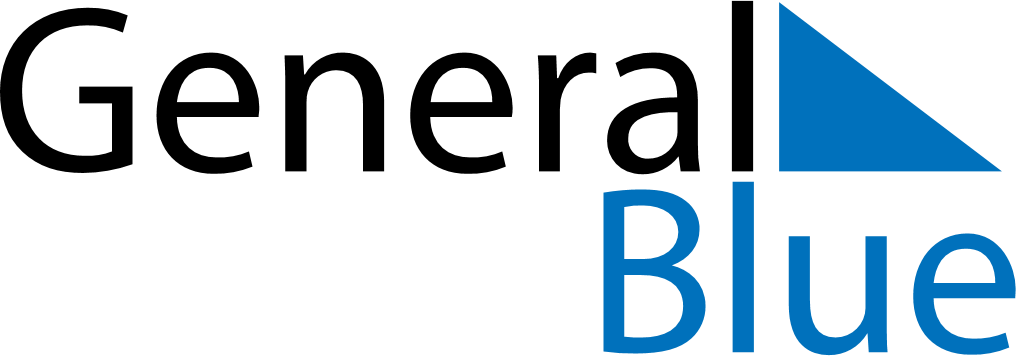 September 2021September 2021September 2021September 2021HondurasHondurasHondurasSundayMondayTuesdayWednesdayThursdayFridayFridaySaturday1233456789101011Children’s DayChildren’s Day1213141516171718Independence DayTeacher’s DayTeacher’s Day19202122232424252627282930